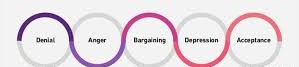 Working Through the Stages of Grief Denial – Common characteristics-  “Active Coping”; Seeking information’ Problem-solving efforts; Deciding to fightSuggested responses :Provide facts – Accept and acknowledge the issues. Be mindful and accepting of emotional attachment to the loss. Dissolve blame – Reach out to for support and accept it. Seek other positive perspectives. Avoid isolation. Review and develop positive communication about the relationship- Be patient, respectful and focus on positive expressions Anger – Common characteristics- “Self-Distraction/Self-Affirmation”; Encouraging oneself; Seeking Success; Distancing oneself; Lashing out at others.Suggested responses:Recognize irrational thinking –There will be adjustments to the “new normal”.  Normal anger – To be angry is a normal emotion that can be managed. Be prepared to set strong limits and boundaries with positive alternative expressions. Be prepared to seek assistance with expressions of extreme anger or rage. Make room for adjustment – Support self-awareness (temperament) and self-control to think things through. Forgive and be forgiven. Stay open to transition. Look for opportunities to transition the emotions. Bargaining –  Common characteristics- “Search for Meaning”; Accepting as fate; Consoling oneself with religionSuggested responses:Be mindful of “If only” statements – Those grieving will try rationalizing in their mind other options to change the finality or outcome of the loss. “If only we could have…, If only they had…, If only I would have…”Religious or spiritual questions – Those grieving will often question God, the afterlife, and sometimes the purpose of life.  Be willing to seek professional assistance when applicable. Next Step – Bargaining is the actual step from anger toward acceptance. Remain patient and sympathetic to the natural process.Depression –“Minimizing Importance”- Denying; Dissimulating impact; Wishful thinkingSuggested responses:Normal Depression - Remain patient and supportive – Feeling alone and sad is a normal response to loss. This form of depression may not be a mental disorder. Support open communication and avoid isolation.Relationship and cause of death - These factors will often determine how long those grieving will feel depressed. Avoid painful reminders, expect to manage setbacks, and support those grieving’s personality. Professional Assistance – Be willing to seek professional assistance for extreme setbacks, major behavior changes, symptoms of continual struggles after a substantial period of time laps and/or (statements of self-harm)Acceptance –“Depressive Coping”- Pitying oneself; Brooding; Withdrawing from othersSuggested responses:Accepting reality – This stage is not feeling-based. Those grieving may not currently feel ok, good, or right about the loss. The goal is to accept the facts about their new reality that will not change. Accepting not ignoring – This stage is not just forgetting. Avoid reverting into denial or pretending there was not a loss. The goal is to accept the now be it good or bad to establish a positive and stable future. Accepting responsibility - This stage is for those grieving to work toward a personal resolve independently. The goal is for those grieving will take ownership and responsibility for their behavior and efforts toward normal functionality. 